Број: 266-16-О/4-6Дана: 30.01.2017.ПРЕДМЕТ: ДОДАТНО ПОЈАШЊЕЊЕ КОНКУРСНЕ ДОКУМЕНТАЦИЈЕ БРОЈ 266-16-О - Набавка медицинске опреме за потребе клиника Клиничког центра ВојводинеПИТАЊA ПОТЕНЦИЈАЛНОГ ПОНУЂАЧА:“Molimo vas da nam pojasnite konkursnu dokumentaciju za javnu nabavku „Nabavka medicinske opreme za potrebe klinika KCV“, br. 266-16-O.Pitanje za partiju 2.Da li naručilac može da potvrdi da u partiji 2 nabavlja 12-kanalne ekg aparate?”ОДГОВОР НАРУЧИОЦА:Да. С поштовањем, Комисија за јавну набавку 266-16-ОКЛИНИЧКИ ЦЕНТАР ВОЈВОДИНЕKLINIČKI CENTAR VOJVODINE21000 Нови Сад, Хајдук Вељкова 1, Војводина, Србија21000 Novi Sad, Hajduk Veljkova 1, Vojvodina, Srbijaтеl: +381 21/484 3 484www.kcv.rs, e-mail: tender@kcv.rs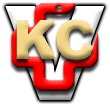 